Última revisió: 22-06-2017Fitxa resum PROJECTES I+D PLAN NACIONAL 2015 - 2017	ELEGIBILITATEs consideraran elegibles aquelles despeses que hagin estat detallades a la proposta presentada, sempre que aquestes siguin elegibles segons la normativa aplicable. En el cas que no estiguin detallades a la proposta, han d’estar degudament justificades en els informes tècnics (seguiment i final).Per qualsevol dubte o per altres despeses que no estan relacionades en aquest document, contacteu amb el/la vostre/a tècnic/a de la UGAD.Despeses de personalDotació per la contractació de PAS/PDI temporal (a jornada parcial o completa) durant el període d’execució del projecte i amb dedicació exclusiva al projecte.Les beques de formació NO són elegibles.NO es poden cofinançar despeses de personal de contractes subvencionats per convocatòries del Programa Estatal de Promoción del Talento y su Empleabilidad.Despeses d’execucióMaterial inventariable: Adquisició d’equipament científic i tècnic, programes informàtics de caràcter tècnic vinculats directament al projecte i material bibliogràfic. Es recomana la seva adquisició durant el període inicial del projecte. No seran elegibles les despeses d’adquisició durant els dos últims mesos de duració del projecte.Material fungible:Despeses elegibles: directament relacionades amb el projecte: reprografia, memòria ram, disc dur extern, teclat, ratolí, webcam, ampliació de memòria externa, bateria externa, consumibles de laboratori, productes químics.Despeses no elegibles: material d’oficina, tòner, cartutxos de tinta i CDs.Viatges i dietes de l’equip investigador i de l’equip de treball. Per a més informació: normativa viatgesDietes: l’import màxim és el que marca el BOE segons país de destinació  i col·lectiu.Assistència a congrés: ha d’anar condicionada a la realització de difusió del projecte. És obligatori presentar certificat d’assistència i a més la programació on s’especifiqui la presentació/ponència o certificat de presentació.Assistència a reunió: és obligatori presentar acta de reunió o document acreditatiu.Les estades de recerca superiors a 3 mesos NO seran elegibles.NO són elegibles els dinars de treball i atencions de caràcter protocol·lari.Només són elegibles les despeses d’aparcament en estacions/aeroports i sempre que la durada sigui inferior a 24 hores.El comprovant de pagament amb VISA NO és vàlid com a justificant de despesa.El quilometratge es pagarà des del lloc de treball.Les dates del viatge han de coincidir amb les dates de l’activitat que el motiva, i fins a un dia abans i després.Altres despeses: despeses de publicació en revistes o repositoris d’accés obert (ha de constar el codi del projecte), inscripcions a congressos, formació de curta durada dels membres de l’equip. NO són elegibles les subscripcions a associacions, i/o revistes científiques.*Per qualsevol despesa igual o superior a 12.000€ cal presentar 3 pressupostos, i a partir de 18.000€ s’ha de tramitar mitjançant un expedient de contractació.*Les despeses de projectes que tenen Fons FEDER no es poden cofinançar amb fons de projectes europeus.MODIFICACIONS DE LS CONDICIONS D’EXECUCIÓ DE L’AJUTLes sol·licituds de modificació que suposin un canvi en les condicions de la resolució de concessió hauran de ser presentades com a molt tard dos mesos abans de la finalització de projecte. Les modificacions que es poden sol·licitar són:Alta d’investigadorBaixa/Reducció de dedicació d’investigadorCanvi d’IPCanvi de centre executor (mateixa entitat beneficiària)Canvi d’entitat beneficiàriaAmpliació del període d’execucióRenúncia al projecteQualsevol canvi l’heu de sol·licitar a través del Portal Facilit@, al que podeu accedir amb el vostre password al següent enllaç: Facilit@ i comunicar-lo al/la vostre/a tècnic/a de la UGAD.PUBLICITATCom a norma general, cal incloure el codi del projecte i l’agraïment al cofinançament del Ministeri/FEDER en les publicacions científiques, comunicacions (en qualsevol format) i actuacions de difusió vinculades al projecte (jornades, congressos, web...). L’obligatorietat de publicitat afecta també a: convocatòries de personal, expedients de contractació, material inventariable, entre altres.Segons cada cas, caldrà incloure també els logotips corresponents. Enllaç al document complet (Feder Mineco)!! L’incompliment d’aquesta obligatorietat pot implicar el retorn de tot l’import concedit.Les despeses derivades de les accions de difusió SÓN ELEGIBLES, sempre que respectin la normativa vigent d’elegibilitat i en el cas de les publicacions respectin també la normativa d’accés obert. Si teniu dubtes, contacteu amb el/la vostre/a tècnic/a de la UGAD.ACCÉS OBERTTotes les publicacions derivades de projectes de convocatòries del Ministeri d’Economia, Indústria i Competitivitat (MINECO)  han d’estar en accés obert en un màxim de 6 o 12 mesos depenent de l’àmbit de coneixement. Enllaç al document complet (Open Acces)JUSTIFICACIONSS’han de tramitar dos tipus de justificacions diferents:Seguiment científic-tècnic del projecte: S’han de lliurar dos informes de seguiment:A meitat del període d’execució del projecte.A final del període d’execució del projecte.Seguiment econòmic:A final de cada anualitat.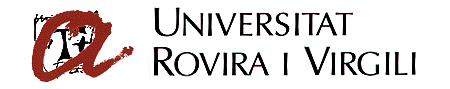 